مقدمةعقد الفريق المعني بمبادرات بناء القدرات (GCBI) اجتماعه الخامس يوميْ 8 و9 فبراير 2017، في مقر الاتحاد بجنيف، سويسرا. وحضر الاجتماع أعضاء الفريق الذين يمثلون جميع المناطق باستثناء عضويْن لم يتمكنا من الحضور، أحدهما من منطقة آسيا والمحيط الهادئ والآخر من منطقة أوروبا.وناقش الفريق خلال اجتماعه الخامس الأنشطة التي اضطلع بها مؤخراً الاتحاد الدولي للاتصالات/مكتب تنمية الاتصالات في مجال بناء القدرات وقدم المشورة بشأن الخطوات المقبلة.الندوة العالمية لبناء القدرات (CBS) لعام 2016يرى الفريق أن الندوة العالمية لبناء القدرات (CBS) في مجال تكنولوجيا المعلومات والاتصالات، التي نظمت في نيروبي في سبتمبر 2016 وحضرها رئيس الفريق ونائبه، حققت نجاحاً باهراً. واستقطبت الندوة عدداً من المشاركين الشباب وشملت جلسة تفاعلية مع المبتكرين الشباب جسدت حاجة الاقتصاد الرقمي إلى جيل الشباب. وأشيد بالاتحاد لتنظيم هذا الحدث الناجح.مجالات جديدة في بناء القدراتأكد المشاركون أن ديناميات الصناعة في قطاع تكنولوجيا المعلومات والاتصالات قد تغيرت على مر السنين ودخَلها أصحاب مصلحة جدد غير الجهات الفاعلة التقليدية في مجال الاتصالات. وثمة حاجة إلى مواءمة جهود بناء القدرات مع المتطلبات الجديدة. ففي المناطق الريفية مثلاً، ظهرت الشبكات المجتمعية كجهات فاعلة جديدة لتقديم حلول تكنولوجيا المعلومات والاتصالات داخل مجتمعاتها المحلية، وهي تحتاج إلى أن يُعترف بها على هذا النحو.وينبغي أيضاً توجيه جهود بناء القدرات إلى مجالات من قبيل الارتقاء برواد الأعمال الشباب وبناء قدرات النساء والشباب في مجال اعتماد الأدوات الرقمية واستعمالها وتعزيز تكنولوجيا المعلومات والاتصالات في الشركات الصغيرة والمتوسطة (SME). وتم التأكيد على أن الأولوية لم تعد قائمة على إنشاء الشبكات بل على تعزيز الاستعمال واسع النطاق للعديد من خدمات تكنولوجيا المعلومات والاتصالات التي تقدَّم عبر هذه الشبكات.وفي هذا الصدد، من الضروري أن يشارك الفريق المعني بمبادرات بناء القدرات في مجالات أخرى لبناء القدرات خارج مراكز التميز (CoE)، مع مراعاة المجتمع الأوسع لأصحاب المصلحة في مجال بناء القدرات والولاية واسعة النطاق المنصوص عليها في القرار 40.وكان هناك اتفاق عام على أن التدريب ينبغي أن يكون قائماً على الطلب. وهو ما يقتضي ضرورة إجراء تحليلات لضمان أن التدريب المقدم مناسب للغرض المنشود منه. ويُدعى الاتحاد إلى تقديم الدعم في إجراء هذه التحليلات الضرورية.مراكز التميزأخذ الفريق علماً بالحاجة إلى إعداد الأسس اللازمة لاختيار مراكز التميز الجديدة للدورة المقبلة ووافق على تقديم المشورة والدعم إلى مكتب تنمية الاتصالات في عملية التقييم والاختيار.واتفق الاجتماع على أن مراكز التميز وحدها لا تكفي لتقديم خدمات بناء القدرات في مجال تكنولوجيا المعلومات والاتصالات وأن من المهم النظر كذلك في إمكانية توسيع دائرة الشركاء. ولئن كانت مراكز التميز مستهدفة تحديداً على مستوى التدريب المهني والتنفيذي، فإن من الضروري النظر في المجالات والفئات المستهدفة الأخرى غير المشمولة بهذه المراكز.الشراكات في بناء القدراتأقر المشاركون باتساع نطاق الشراكات في بناء القدرات. وكانت هناك حاجة إلى الاتصال بمختلف الشركاء وإشراكهم والعمل معهم فيما يتعلق بتخطيط أنشطة بناء القدرات وتقديمها، وكذلك تعبئة الموارد. ويمكن أن يكون الشركاء من القطاعين العام والخاص ومن المجتمع الإنمائي والمؤسسات الأكاديمية وغير ذلك. وشُدد بوجه خاص على إشراك المؤسسات الأكاديمية.وفي هذا السياق، يرحّب الاجتماع بحدث الاتحاد لبناء قدرات المؤسسات الأكاديمية المخطط عقده في بودابست، هنغاريا، في سبتمبر 2017.المنشور المتعلق ببناء القدراتسيكون المنشور الذي جرت مناقشته في لشبونة خلال الاجتماع الأخير للفريق المعني بمبادرة بناء القدرات المنشور الأول في سلسلة جديدة من المنشورات بشأن "بناء القدرات في بيئة متغيرة لتكنولوجيا المعلومات والاتصالات". واستُكملت الطبعة الأولى من المنشور وستصدر في مارس 2017. وستتضمن الطبعات اللاحقة من المنشور مساهمات مقدمة من باحثين وأكاديميين.اختصاصات الفريق المعني بمبادرات بناء القدراتناقش الفريق اختصاصات الفريق المعني بمبادرات بناء القدرات التي تحدد، في جملة أمور، كيفية اختيار أعضاء الفريق ومدة شغل مناصبهم وكيفية مزاولة أعمالهم. وتم التوصل إلى اتفاق عام بشأن مشروع الاختصاصات، واعتُمد هذا المشروع.والتقرير النهائي لهذا الاجتماع متاح في الموقع الإلكتروني الخاص بأكاديمية الاتحاد الدولي للاتصالات في العنوان: https://academy.itu.int/index.php?option=com_content&view=article&id=176&lang=en___________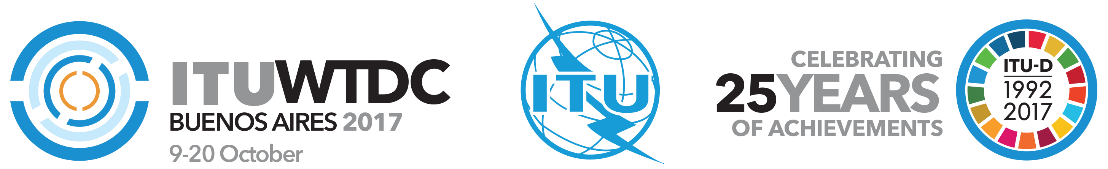 الفريق الاستشاري لتنمية الاتصالات (TDAG)الاجتماع الثاني والعشرون، جنيف، 12-9 مايو 2017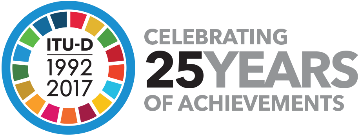 الوثيقة TDAG17-22/22-A14 مارس 2017الأصل: بالإنكليزيةمدير مكتب تنمية الاتصالاتمدير مكتب تنمية الاتصالاتمدير مكتب تنمية الاتصالاتتقرير رئيس الفريق المعني بمبادرات بناء القدرات
إلى الفريق الاستشاري لتنمية الاتصالاتتقرير رئيس الفريق المعني بمبادرات بناء القدرات
إلى الفريق الاستشاري لتنمية الاتصالاتتقرير رئيس الفريق المعني بمبادرات بناء القدرات
إلى الفريق الاستشاري لتنمية الاتصالاتملخص:تغطي هذه الوثيقة الأعمال التي يضطلع بها الفريق المعني بمبادرات بناء القدرات (GCBI) بخصوص توجيه ودعم أنشطة الاتحاد المتعلقة ببناء القدرات. وقد أنشئ الفريق بموجب القرار 40 الذي اعتمده المؤتمر العالمي لتنمية الاتصالات لعام (WTDC-10) 2010 وروجع في المؤتمر العالمي لتنمية الاتصالات لعام (WTDC-14) 2014، بغرض إسداء المشورة إلى مدير مكتب تنمية الاتصالات (BDT) بشأن المسائل المتصلة ببناء القدرات.الإجراء المطلوب:يُرجى من الفريق الاستشاري لتنمية الاتصالات (TDAG) الإحاطة علماً بهذا التقرير وتقديم أي توجيهات يراها مناسبة.المراجع:القرار 40 (المراجَع في دبي، 2014) للمؤتمر العالمي لتنمية الاتصالات، بشأن الفريق المعني بمبادرات بناء القدراتالقرار 73 (المراجَع في دبي، 2014) للمؤتمر العالمي لتنمية الاتصالات لعام 2014، بشأن مراكز التميز التابعة للاتحادالقرار 169 (المراجَع في بوسان، 2014) لمؤتمر المندوبين المفوضين، بشأن السماح للهيئات الأكاديمية بالمشاركة في أعمال الاتحاد